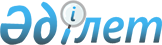 "Жалпы білім беретін пәндер бойынша республикалық және халықаралық олимпиадалар мен ғылыми жобалар конкурстарының (ғылыми жарыстардың), орындаушылар конкурстарының, кәсіби шеберлік конкурстарының және спорттық жарыстардың тізбесін бекіту туралы" Қазақстан Республикасы Білім және ғылым министрінің 2011 жылғы 7 желтоқсандағы № 514 бұйрығына толықтыру енгізу туралыҚазақстан Республикасы Білім және ғылым министрінің 2019 жылғы 16 қазандағы № 450 бұйрығы. Қазақстан Республикасының Әділет министрлігінде 2019 жылғы 21 қазанда № 19490 болып тіркелді
      "Білім туралы" 2007 жылғы 27 шілдедегі Қазақстан Республикасы Заңының 5-бабының 29-1) тармақшасына сәйкес БҰЙЫРАМЫН:
      1. "Жалпы білім беретін пәндер бойынша республикалық және халықаралық олимпиадалар мен ғылыми жобалар конкурстарының (ғылыми жарыстардың), орындаушылар конкурстарының, кәсіби шеберлік конкурстарының және спорттық жарыстардың тізбесін бекіту туралы" Қазақтан Республикасы Білім және ғылым министрінің 2011 жылғы 7 желтоқсандағы № 514 бұйрығына (Нормативтік-құқықтық актілерді мемлекеттік тіркеу тізілімінде № 7355 бекітілген, "Егемен Қазақстан" газетінің 2012 жылғы 21 сәуірдегі № 172-177 (27251) санында жарияланған) мынадай толықтыру енгізілсін:
      көрсетілген бұйрықпен бекітілген Жалпы білім беретін пәндер бойынша республикалық және халықаралық олимпиадалар мен ғылыми жобалар конкурстарының (ғылыми жарыстардың), орындаушылар конкурстарының, кәсіби шеберлік конкурстарының және спорттық жарыстардың тізбесінде:
      "4. Жалпы білім беретін пәндер бойынша республикалық олимпиадалар:" деген бөлім мынадай мазмұндағы 15-1) тармақшамен толықтырылсын:
      "15-1) "Өзін-өзі тану";".
      2. Қазақстан Республикасы Білім және ғылым министрлігі Балалардың құқықтарын қорғау комитеті (Д.Ш. Жекебаев) заңнамада белгіленген тәртіппен:
      1) осы бұйрықтың Қазақстан Республикасы Әділет министрлігінде мемлекеттік тіркелуін;
      2) осы бұйрықты ресми жарияланғаннан кейін Қазақстан Республикасы Білім және ғылым министрлігінің ресми интернет-ресурсында орналастыруды;
      3) мемлекеттік тіркеуден өткеннен кейін он жұмыс күні ішінде осы бұйрықтың осы тармағының 1) және 2) тармақшаларында қарастырылған іс-шаралардың орындалуы туралы мәліметтерді Қазақстан Республикасы Білім және ғылым министрлігінің Заң қызметі департаментіне ұсынуды қамтамасыз етсін.
      3. Осы бұйрықтың орындалуын бақылау Қазақстан Республикасының Білім және ғылым вице-министрі Б.А. Асыловаға жүктелсін.
      4. Осы бұйрық алғашқы ресми жарияланғанынан кейін күнтізбелік он күн өткен соң қолданысқа енгізіледі.
					© 2012. Қазақстан Республикасы Әділет министрлігінің «Қазақстан Республикасының Заңнама және құқықтық ақпарат институты» ШЖҚ РМК
				
      Министр

А. Аймагамбетов
